Section One Wrestling Tournament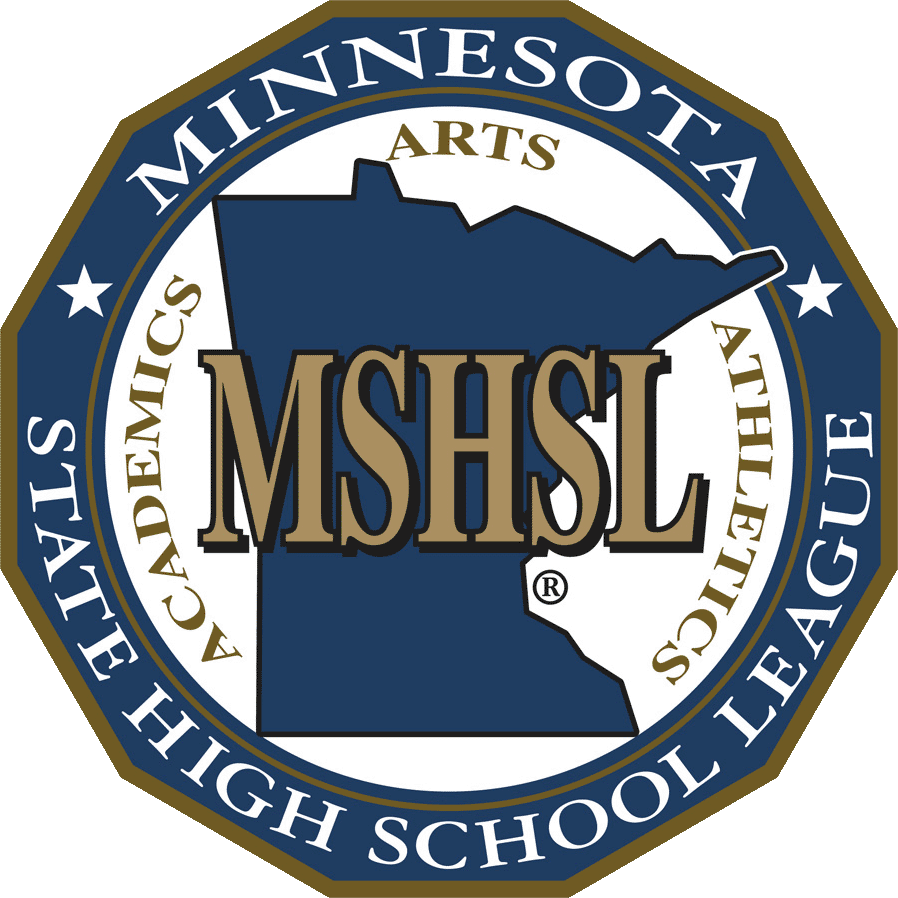 Mayo Civic Center – Taylor ArenaSeeding Review Meeting: Wednesday, February 21 7:00 pm – Century High SchoolDay One - Session One:		Friday, February 23, 2018 – Doors open at 10:30 AMAdmission (ALL DAY PASS):	Adults $11.00        	Students $ 6.009:00 AM			Medical Checks Class (A, AA, AAA)10:00 AM			Weigh-ins Class by weight class (A, AA, AAA) 11:00-12:00			Open Mat Warm-up time on all mats12:00 – To Conclusion	(A, AA, AAA) First Rounds (pigtails) – 6 mats 1:45 – To Conclusion	(A, AA, AAA) Quarter Final - 6 mats 		 5:00 – To Conclusion	(A, AA, AAA) First and Second Round Wrestlebacks – 6 mats	Through Consolation ¼ FinalsAdmission after 4:30 pm	Adults $6.00			Students $4.00Day Two - Session Two:	Saturday, February 24, 2018 – Doors Open at 9:00 AMAdmission (ALL DAY PASS):	Adults $11.00        	Students $ 6.00 9:00 AM	Medical Checks and Weigh-ins Class (A, AA, AAA)10:00 – 11:00 AM	Warm-up time on all mats11:00 – To Conclusion	A	Championship Semi Finals – 2 mats	AA	Championship Semi Finals – 2 mats	AAA	Championship Semi Finals – 2 mats1:30 – To Conclusion	A	Consolation Semi Finals – 2 mats	AA	Consolation Semi Finals – 2 mats	AAA	Consolation Semi Finals – 2 mats	Immediately following Consolation Semi Finals - All Classes 5th Place – 6 matsDay Two - Session Three:	Saturday, February 24, 2018Admission (Finals Only):	Adults $ 6.00	Students $ 4.004:45 PM			Parade of Champions (Coaches and Section Awards)5:00 – 8:30 PM	All Classes 3rd Place & Championship – 6 mats and True Seconds** All times are estimated**Medals will be awarded immediate at the center of the mat by the head coach. **There will be NO podium awards for place finishers 1-6.